Результаты инициативного бюджетирования граждан Саровского сельского поселения в 2020 году.	В ноябре – декабре  2019 года на территории Саровского сельского поселения проводились встречи представителей Администрации Саровского сельского поселения в лице  Главы поселения – Викторова Виталия Николаевича и Заместителя Главы по вопросам ЖКХ, благоустройства, имущественным и земельным отношениям – Лутчиковой Натальи Викторовны. 	В ходе встреч были предложены варианты нескольких проектов по благоустройству п. Большая Саровка. В ходе проведения анкетирования населения было получено 234 анкеты, из них готовы принять участие в такой инициативе – 216 человек, не готовы – 17 человек  и не знают - 1 человек. По результатам анкетирования большинство жителей поддержали проект «Обустройство спортивно-игровой площадки расположенной по адресу: Томская область, Колпашевский район, п. Большая Саровка, ул. Советская, уч.29».   Структура  спортивно - игровой площадки по ул. Советская, уч.29 в п. Большая Саровка представляет собой:1. Ограждение  территории спортивно - игровой площадки2. Установка Спортивных тренажёров 3. Установка спортивного комплекса для подростков - воркаут4. Установка детского игрового комплекса5. Установка информационного щита для детской игровой площадки и информационного щита для тренажёров и воркаута.6. Игровая конструкция в виде трактора для детей своими руками.7. Установка двух лавочек для отдыха.	23 декабря 2019 – прошло итоговое собрание, в котором приняло участие: 26 граждан. Была избрана инициативная группа в количестве 6 человек. На собрание 20 человек – подтвердили свое трудовое участие.	Общая сумма проекта составила 1 000 000 (один миллион) рублей, из них:818 000,00 рублей – софинансирование из областного бюджета;110 000,00 рублей – софинансирование Администрации Саровского сельского поселения,60 000,00 рублей – вклад граждан 12 000,00 рублей - вклад Индивидуальных предпринимателей.Фотографии объекта до реализации проекта: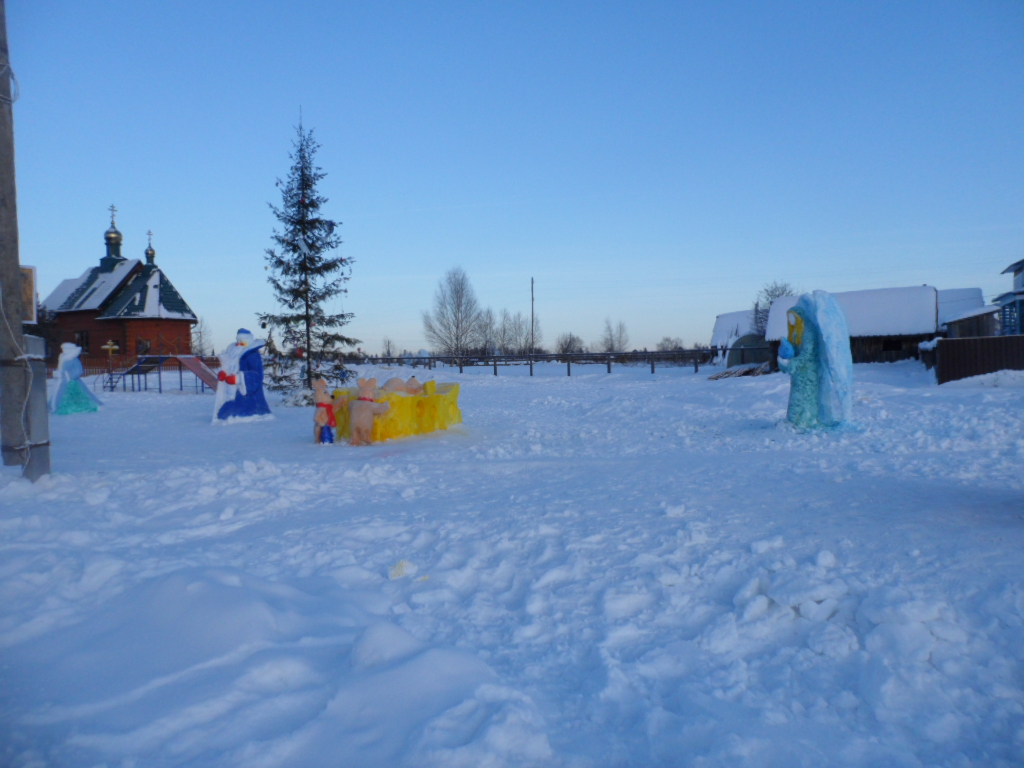 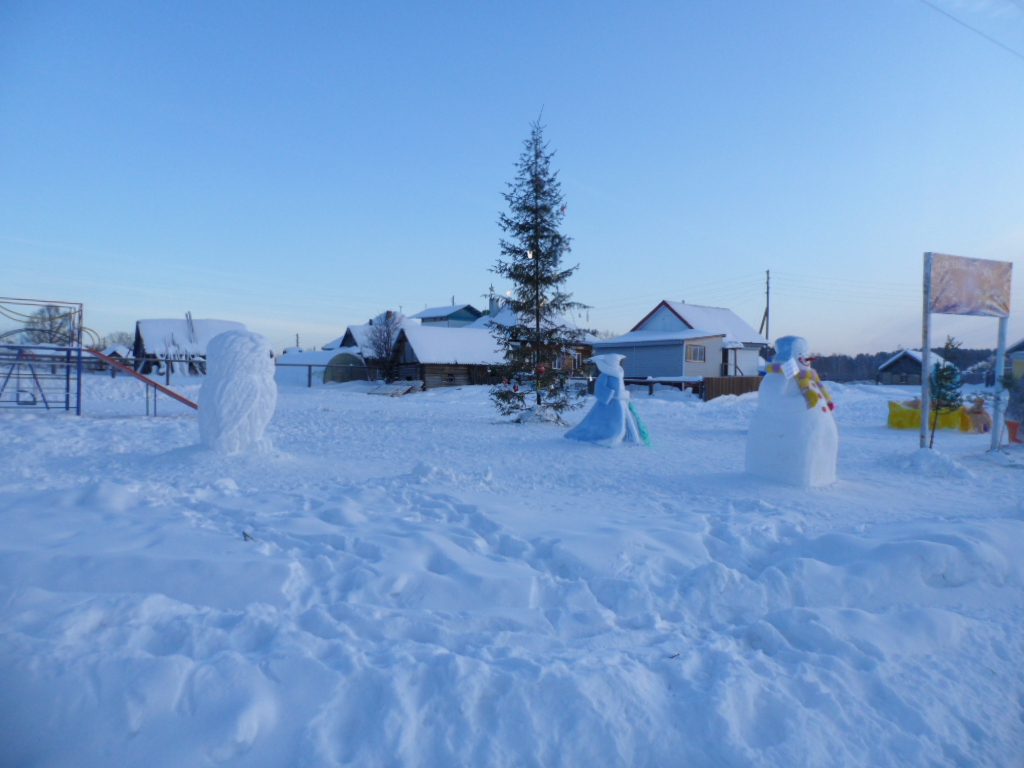 Фотографии объекта после реализации проета: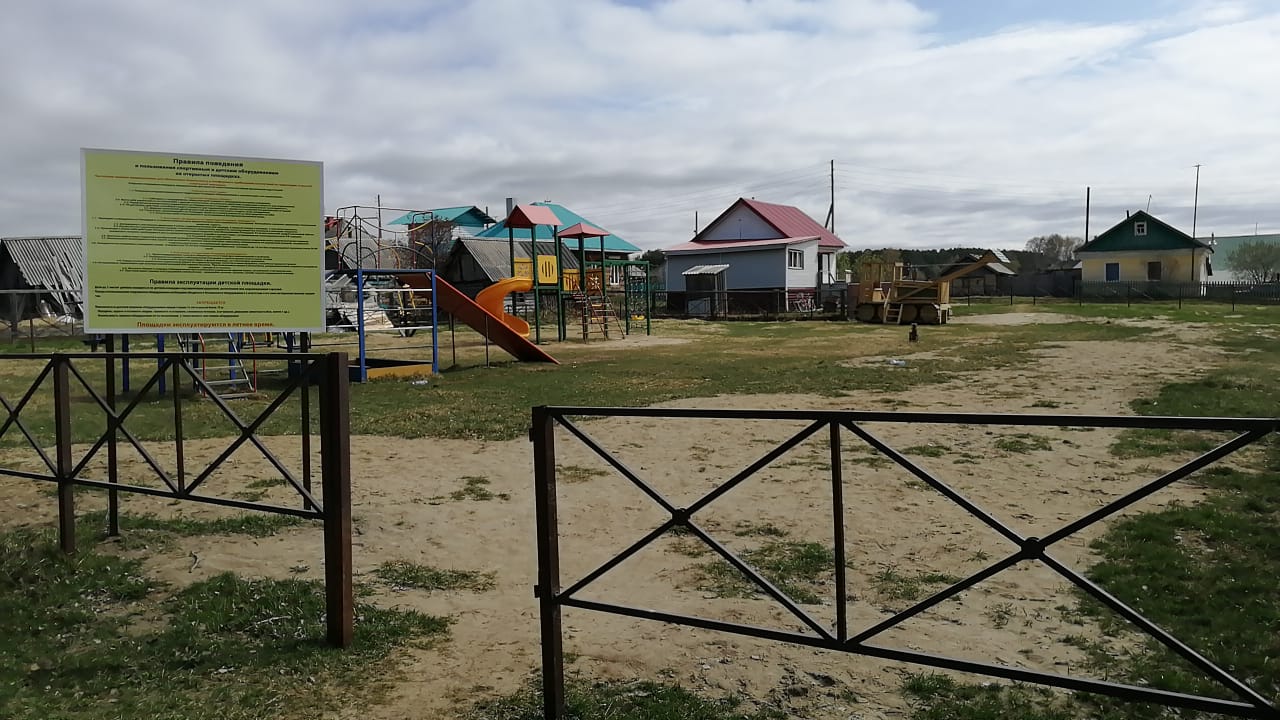 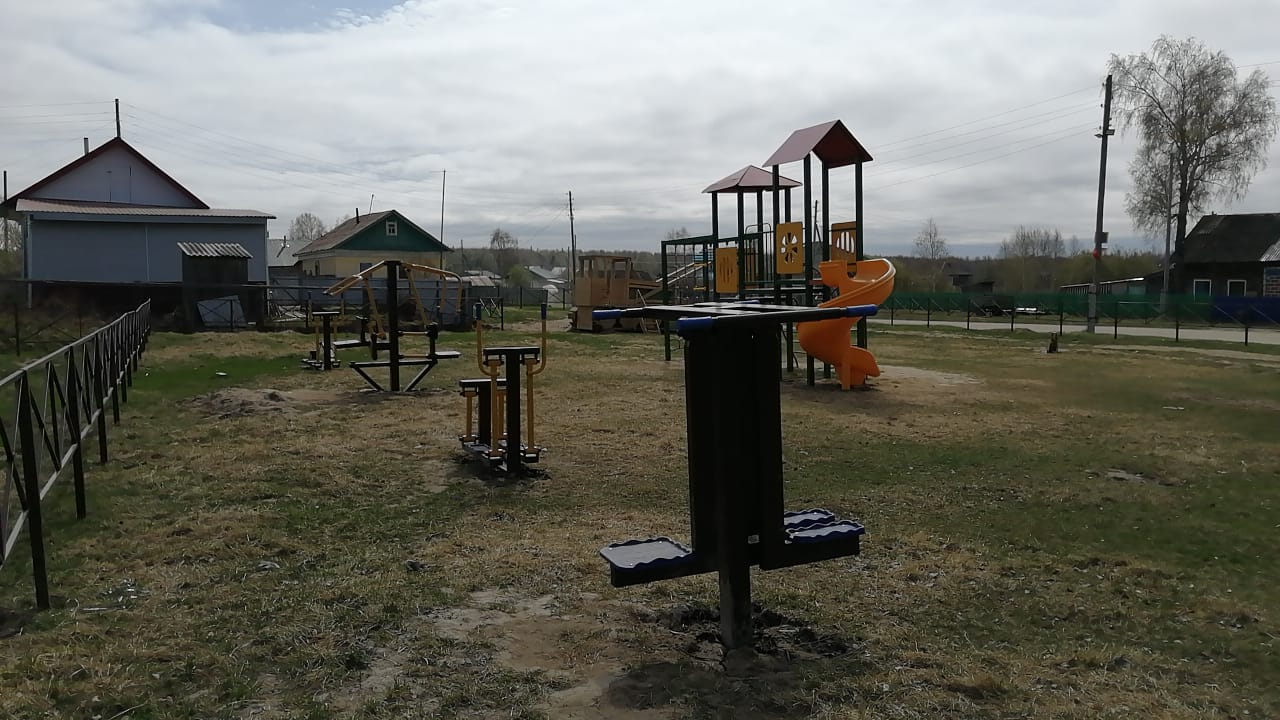 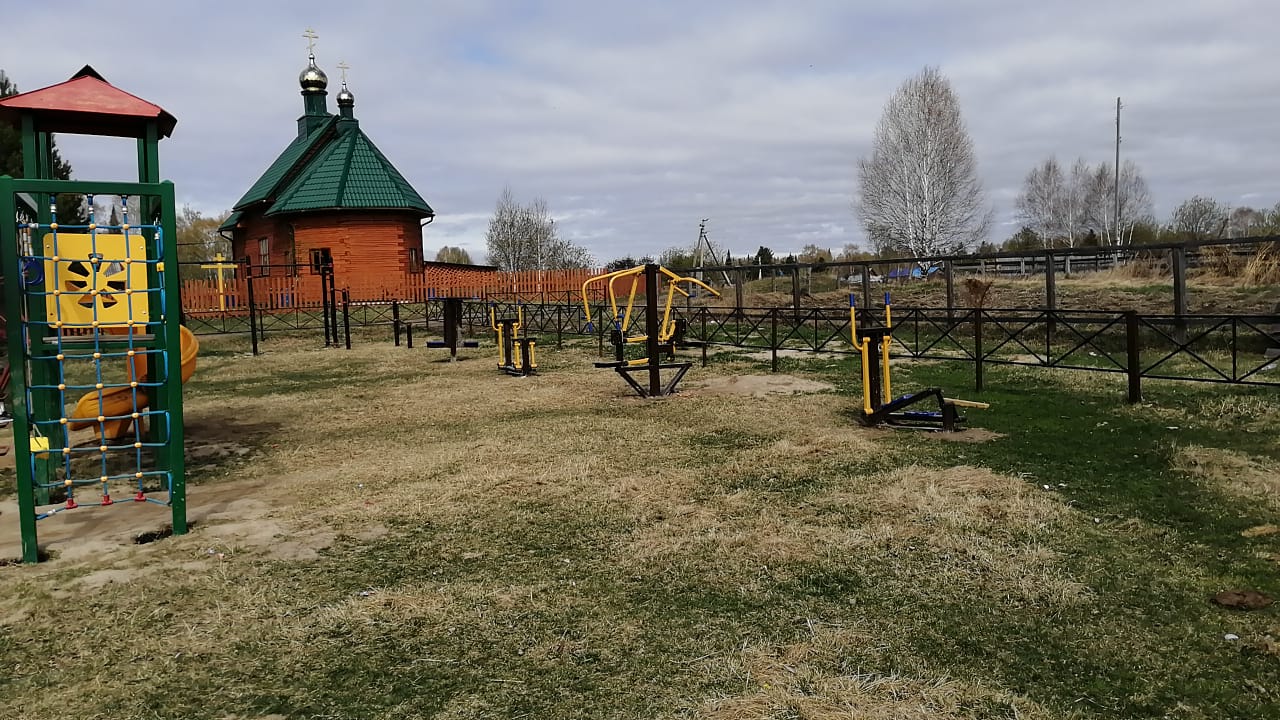 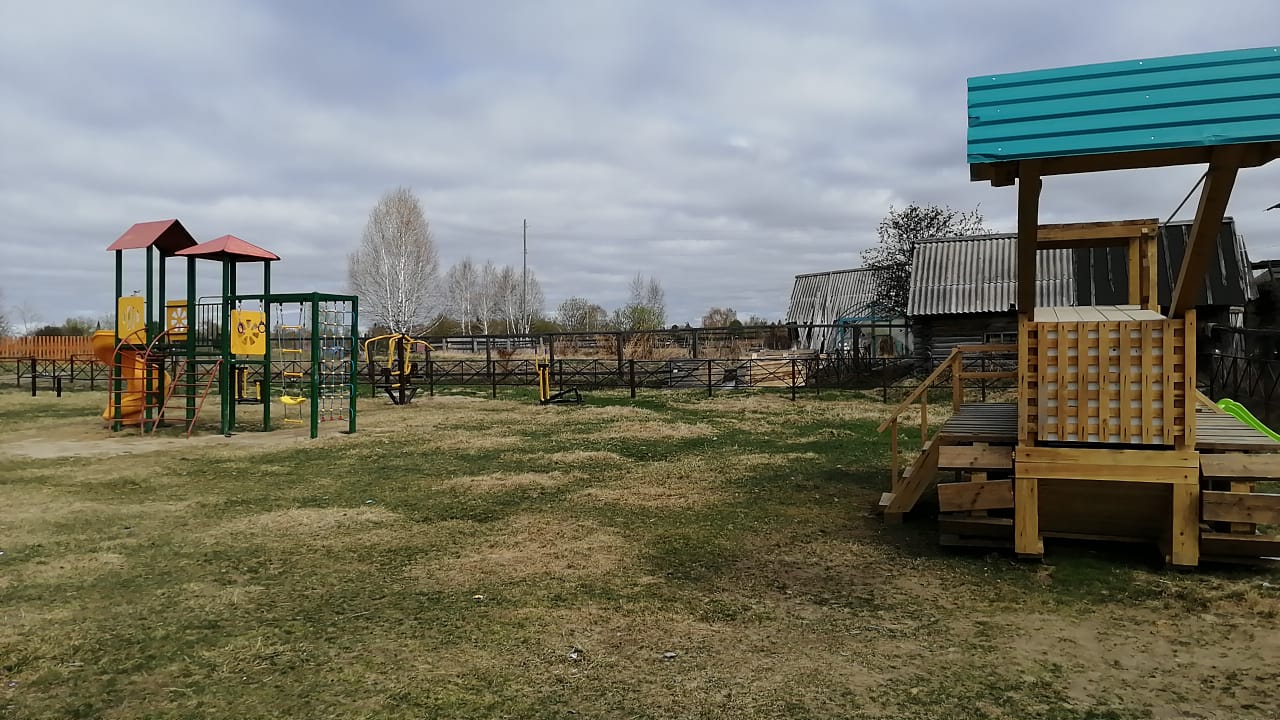 